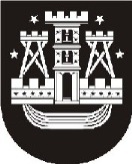 KLAIPĖDOS MIESTO SAVIVALDYBĖS ADMINISTRACIJA	Prašau neteikti svarstymui Klaipėdos miesto savivaldybės tarybos (toliau – Taryba) 2021 m. birželio 8 d. sprendimo Nr. T1-174 „Dėl atlyginimo dydžio už atlygintinai teikiamas paslaugas, vykdant Klaipėdos Vydūno gimnazijos kultūrinio ir meninio ugdymo programą, nustatymo“ projektą, nes bus rengiamas kitas minėto sprendimo projektas. 	Svarstant minėto sprendimo projektą Kultūros, švietimo ir sporto bei Finansų ir ekonomikos komitetuose, buvo nuspręsta teikti Tarybos svarstymui Klaipėdos Vydūno gimnazijos (toliau – Gimnazija) kultūrinio ir meninio ugdymo programos įgyvendinimo 3-iąjį variantą, kuriam buvo pritarusi Gimnazijos taryba.Simona Šliogerienė, tel. (8 46)  39 64 49, el. p. simona.sliogeriene@klaipeda.ltKlaipėdos miesto savivaldybės meruiVytautui GrubliauskuiNr..Klaipėdos miesto savivaldybės meruiVytautui GrubliauskuiĮNr.Klaipėdos miesto savivaldybės meruiVytautui GrubliauskuiDĖL KLAIPĖDOS MIESTO SAVIVALDYBĖS 2021 M. BIRŽELIO 8 D. TARYBOS SPRENDIMO NR. T1-174 PROJEKTO DĖL KLAIPĖDOS MIESTO SAVIVALDYBĖS 2021 M. BIRŽELIO 8 D. TARYBOS SPRENDIMO NR. T1-174 PROJEKTO DĖL KLAIPĖDOS MIESTO SAVIVALDYBĖS 2021 M. BIRŽELIO 8 D. TARYBOS SPRENDIMO NR. T1-174 PROJEKTO DĖL KLAIPĖDOS MIESTO SAVIVALDYBĖS 2021 M. BIRŽELIO 8 D. TARYBOS SPRENDIMO NR. T1-174 PROJEKTO DĖL KLAIPĖDOS MIESTO SAVIVALDYBĖS 2021 M. BIRŽELIO 8 D. TARYBOS SPRENDIMO NR. T1-174 PROJEKTO Savivaldybės administracijos direktoriusGintaras Neniškis